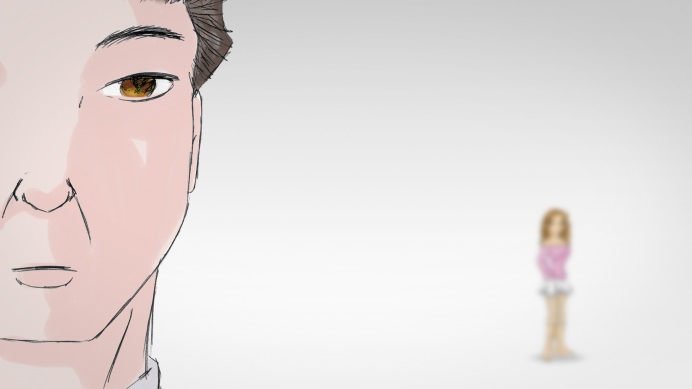 1Description goes here2Description goes here3Description goes hereBLOGGERWhere does the dialogue go?TIMHereBLOGGERWhere does the dialogue go?TIMHere4Description goes here5Description goes here6Description goes here